As of October, 2020Official Curriculum Vitae for Ismail BELEN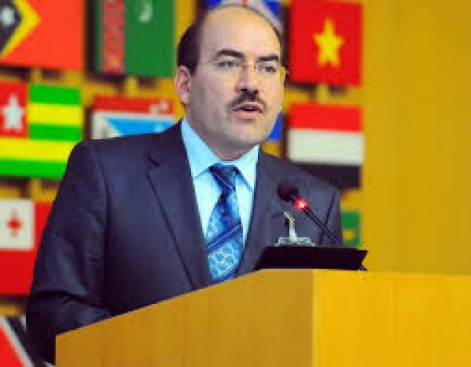 Updated Basic Information (October, 2020)For the GovernmentSenior Agriculture and Forests Expert, General Directorate of Nature Conservation and National Parks- https://www.tarimorman.gov.tr/DKMP  of the Ministry of Agriculture and Forests, Ankara/Turkey- https://www.tarimorman.gov.tr/ For NGO:President of “Association of the People Caring for the Future” www.gonder.org.tr President “The International Platform of the Association for Nature and Forestry-PLANFOR” http://www.carfu.org/?p=1478 Member and Adviser to the President of “Chamber of Forest Engineers of Turkey”  https://ormuh.org.tr/ Member of “Green Turkey Foresters Association “ http://yesilturkiye.org.tr/  Member of the Aid Foundation for the Members of General Directorate of Forestry and Chairman of the Board of Representatives, 2009-2010, www.ovak.org.tr  Member of the Board of Trustees of “Turkish World Parliamentary Foundation” http://www.tdpv.org/ For International Organization:Vice Chair of the Committee on Mediterranean Forestry Questions/FAO- http://www.fao.org/forestry/silva-mediterranea/en/ Contact:Mobile Phone: 	+90 506 222 48 19 Email: 			ismailbelen52@gmail.com  Linkedin: 		https://www.linkedin.com/in/ismailbelen/ Facebook: 		https://www.facebook.com/ismail.belen2 Twitter: 		https://twitter.com/ismailbelen52 Date of Birth: 		01 JULY 1972Date of Place: 		Ordu/TurkeyCitizenship: 		TurkishMarital Status: MarriedWife: Ms. Züleyha Belen, Notary Public, Muş Province Sixth Notary / Turkey, https://portal.tnb.org.tr/ With two boys (Furkan,1996 and Mustafa, 2004)Professional Background Senior Agriculture and Forests Expert, General Directorate of Nature Protection and National Parks, Ministry of Agriculture and Forestry, Republic of Turkey (Since September 2015) Deputy Director General, General Directorate of Combating Desertification and Erosion, Ministry of Forest and Water Affaires, 2011-2015 Deputy Director General, General Directorate of Forests, 2007-2011 Chief of the Cabinet to the Minister, Ministry of Environment and Forests, 2005-2007 Head of the Department, General Directorate of Afforestation and Erosion Control, 2003-2005 Division Director at the Research Planning and Coordination Department, General Directorate of Forestry, Ministry of Forests, 2002-2003 Engineer, 1999-2001 Engineer of Forest Sub-District Directorate (Forest Ranger) at different location 1992-1998 Education Special Program for Senior Managers in Government, Harvard Kennedy School of Government, Boston, the USA, 2013, https://www.hks.harvard.edu/executive-education  Master of Science in Public Management, Public Administration Institute for Turkey and The Middle East, Turkey, 2006-2010 Master of Science in Applied Science, Karadeniz (Black Sea) Technical University Trabzon / TURKEY, 1996-2002 Bachelor of Science in Forest Engineering, Karadeniz (Black Sea) Technical University Trabzon / TURKEY, 1986-1991 Languages Turkish, Native English, Master Level French, Very Basic Level Arabic, Very Basic Level International Experience Vice Chair of the Committee on Mediterranean Forestry Questions (Silva Mediterranea, FAO), Since March 2019, http://www.fao.org/forestry/silva-mediterranea/89588/en/Chair of the Committee on Mediterranean Forestry Questions (Silva Mediterranean, FAO, 2012-2017. Member of “Intergovernmental Negotiating Committee for a Legally Binding Agreement on Forests in Europe”, 2011 http://www.forestnegotiations.org/ Member of the Steering Committee of European Forestry Commission Working Party on the Management of Mountain Watersheds http://www.fao.org/forestry/37705/en/ Vice Chair of the European Forestry Commission, 2010-2011, http://www.fao.org/forestry/efc/en/ Vice Chair of the UNECE Forest and Timber Committee, 2010, http://www.unece.org/forests/welcome.html International Projects Senior Agriculture and Forests Expert, FAO/WB Cooperative Programme - Turkey Resilient Landscapes Integration Project, 2020Coordinator of the Preparation the project titled “Restoration of Degraded Forest and other Wooded Lands in Caucasus and Central Asia: Forest Restoration Improvement for ENvironmental Development and Sustainability-FRIENDS”, 2019-2020  Legal Expert for Sustainable Land Management and Climate-Friendly Agriculture Project (Turkey) –GCP/TUR/055/GFF-2018National Coordinator for Alignment of Turkey's National Action Plan with UNCCD 10-Year Strategy and reporting process” GCP/TUR/060/GFF,2014-2015 TCDC Consultant of Capacity Building for Sustainable Management of Mountain Watersheds in Central Asia and the Caucasus GCP/SEC/002/TUR, 2013-2014 Chair of the steering committee of “Capacity Building in Sustainable Forest Management Planning and Forest Fire Management in Syria” Project, 2010-2011 Member of the “Regional project” entitled “Adapting Forest Policy Conditions to Climate Change in the Mena Region” (Morocco, Algeria, Tunis, Syria, Lebanon, Turkey), 2009-2011. Member of The Middle East Watershed Monitoring and Evaluation Project, Israel, Jordan, Palestine, Turkey and the United States, 2004 Member of Advisory Committee Enhancing FOrest RESearch in the MediTERRAnean through improved coordination and integration International Co-operative Programme on Assessment and Monitoring of Air Pollution Effects on Forests,2007-2010 Integrating Forest Fire Protection and Sustainable Wood Pellet Production in Turkey, 2010 (Not completed) Awards 2018, Honor Award of the Federation of Forest Engineers and Technicians of the Federation of Bosnia and Herzegovina2010, Certificate of Appreciation, Given by the Minister of Environment and Forestry 2007, Certificate of Appreciation, Given by the Minister of Environment and Forestry 2006, Certificate of Appreciation, Given by the Minister of Environment and Forestry 1996, Certificate of Appreciation, Given by the Director General of Forests Some Publications and Reports2018, Co-Authors of the “State of Mediterranean Forests 2018” http://www.fao.org/news/story/en/item/1171441/icode/  2018, Sustainable Land Management Legislation and Gap Analysis Report, prepared for FAOSEC under the project "Sustainable Land Management and Climate Friendly Agriculture (GCP/TUR /055/GFF), http://www.gonder.org.tr/?p=7478 2015, Contributors to Global Guidelines for the Restoration of Degraded Forests and Landscapes in Drylands. Building Resilience and Benefitting Livelihoods. FAO Forestry Paper 175, http://www.fao.org/policy-support/resources/resources-details/en/c/449353/ 2013, Foreword Writes of “Contributions of Forests to a Green Economy in the Middle East North Africa” https://www.researchgate.net/publication/269992265_Contributions_of_Forests_to_a_Green_Economy_in_the_Middle_East_North_Africa 2012, Newsletter of Silva Mediterranea, http://www.fao.org/forestry/44192-093c15cc88e5e71c526a9a30eb1531069.pdf Some of International Conferences, Meeting and Visits 2020, Hungary, Steering Committee Meeting of the Council of European Foresters2019, Azerbaijan, Field visit for “Restoration of Degraded Forest and other Wooded Lands in Caucasus and Central Asia” Project,2019, Uzbekistan, Field visit for “Restoration of Degraded Forest and other Wooded Lands in Caucasus and Central Asia” Project2019, Kyrgyzstan, Field visit for “Restoration of Degraded Forest and other Wooded Lands in Caucasus and Central Asia” Project2019, Kazakhstan, Field visit for “Restoration of Degraded Forest and other Wooded Lands in Caucasus and Central Asia” Project2019, Spain, International Meeting on Chestnut2019, Lebanon, Sixth Mediterranean Forest Week2018, Spain, Working Group on Forest Fires, Committee on Mediterranean Questions2018, Canada, Seventy-sixth session of the ECE Committee on Forests and the Forest Industry, https://www.unece.org/forests/coffi2018.html 2018, Italy, Council Meeting of Union of European Foresters, http://www.european-foresters.eu/event/227 2018, Hungary, Forest Europe Workshop on Agroforestry, http://www.fao.org/europe/events/detail-events/en/c/1155443/ 2018, Romania, Board Meeting of Council of European Foresters,2018, Bosnia and Herzegovina, Award Ceremony, Honor Award of the Federation of Forest Engineers and Technicians of the Federation of Bosnia and Herzegovina, http://www.gonder.org.tr/?p=6724 2017, Morocco, Mediterranean Forest Week2016, Kyrgyzstan, Fruit Diversity in Central Asia: Meeting on Karaalma Model Forest Farm2016, Italy, FAO Committee on Forestry2016, Bosnia and Herzegovina, Signing Ceremony of “The Platform of the Associations of Nature and Forestry has been established by nine NGO from three countries”2016, the USA, The International Seminar on Forest Landscape Restoration2016, Italy, 6th meeting of the Enlarged Executive Committee of Silva Mediterranea2015, Morocco, Capacity Development Workshop on National Forest Funds (NFF)-Steering Committee of Collaborative Partnership on Mediterranean Forests 2015, Kyrgyzstan, Expert Workshop on Restoration and Adaptation of Mountain Forests in Central and Northeast Asia 2015, Turkey, UNCCD COP12 2015, Switzerland, The World Business Council for Sustainable Development (WBCSD) Liaison Delegate Annual Meeting, Montreux2015, Spain, Mediterranean Forest Week 2015, Morocco, Committee Meeting of Silva Mediterranean 2014, the USA, International Seminar on Disaster Management 2014, Kyrgyzstan, Capacity Building for Sustainable Management of Mountain Watersheds in Central Asia and the Caucasus 2014, Azerbaijan, Capacity Building for Sustainable Management of Mountain Watersheds in Central Asia and the Caucasus 2013, Turkey, United Nations Forum on Forests (UNFF10) 2013, Tunisia, Enlarged Executive Committee of Silva Mediterranean 2013, Senegal, International Workshop on Building forest landscapes resilient to global changes 2013 Algeria, Third Mediterranean Forestry Week 2012, Niger, Establishing Turkish-Niger Brotherhood Forest 2012, Greek, Regional workshop of experts to develop a Strategic Framework on Mediterranean Forests 2012, Austria, First Session of the Intergovernmental Negotiating Committee for a Legally Binding Agreement on Forests in Europe (INC-Forests) 2012, Algeria, Fourth Enlarged Executive Committee of Silva Mediterranean 2011, USA, UNFF 9 2011, Turkey, United Nations Forum on Forests, First Meeting of the Bureau of the Tenth Session (UNFF10 Bureau) 2011, South Korea, UNCCCD COP10 2011, Norway, Forest Europe Ministerial Conference 2011, Germany, Study visit to the plants producing electric from forest biomass 2011, Germany, Regional Meeting Preparatory to the Tenth Session of the Conference of the Parties (COP 10) for Annex IV 2011, France, Second Mediterranean Forestry Week 2011, Egypt, Regional workshop on “Forest policy and Integrating Climate change in NFPs in the Near East Region 2011, Czech Republic, Preparatory meeting for INC 2011, Brussels, Preparatory meeting for INC 2010-2012, Italy, Committee on Forestry of FAO 2010, Slovak Republic, European Forestry Commission Working Party on the Management of Mountain Watersheds 2010, Hungary, Climate Change impacts on Forest Management in Europe and Central Asia 2010, Hong Kong, Study visit and conference on Mobile Government, 2010, Belarus, International Workshop on Policy Options for Wood Energy in CIS Countries 2009-2010, Syria, Project implementation 2009, Turkey, Forest Europe Workshop on Forest and Water 2009, Turkey, 5th World Water Forum 2009, Spain, Climate meetings for the preparation of UNFCCC 2009, Germany, Bonn Climate Change Conference 2009, Denmark, UNFCCC COP 15, 2008, Turkey, COST Strategic workshop, "Forest Ecosystems in a changing environment" 2008, Switzerland, MCPFE Expert Level Meeting 2008, South Africa, Study visit to Pilanesberg National Park 2008, Russia, International Conference on Forest and Climate and International Forest Forum 2008, Norway, Forest Europe Expert Level Meeting 2008, Jordan, Study visit for the preparation of World Water Forum 2008, Israel, Study visit on dry zone forestry activities 2008, Canada, International Model Forest Network (IMFN) Global Forum 2007, Germany, Steering Committee Meeting for the COST workshop "Forest ecosystems in a changing environment” 2006, Kazakhstan, Ministerial Meeting of Economic Cooperation Organization 2006, Austria, European Union Ministerial Meeting on Environment 2005, USA, UNFF5 2005, USA, International Seminar on Watershed Management 2005, Italy, Study visit for “forest reproductive materials” 2005, France, Study visit for mountainous area management 2005, Cyprus, Meeting on Monitoring and Evaluation of Watersheds in the Middle East Region 2005, Brussels, EU Basics Module- Euro Med Training of Public Administrations 2003, Switzerland, Second Workshop for Northern Mediterranean focal points on regional cooperation activities within Annex IV 2003, Netherlands, Study visit for nurseries and seedlings 2003, Cuba, UNCCD COP6 2000, Finland, Training Courses on Remote Sensing 